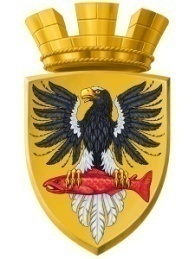                           Р О С С И Й С К А Я   Ф Е Д Е Р А Ц И ЯКАМЧАТСКИЙ КРАЙП О С Т А Н О В Л Е Н И ЕАДМИНИСТРАЦИИ ЕЛИЗОВСКОГО ГОРОДСКОГО ПОСЕЛЕНИЯот     24 .09. 2019				           №     983  - п     г. ЕлизовоРуководствуясь ст.ст. 11.4, 11.10, 39.28 Земельного Кодекса Российской Федерации,      п.2   ст. 3.3   Федерального   закона   от   25.10.2001  № 137-ФЗ «О введении в действие Земельного кодекса Российской Федерации», в соответствии со ст.14 Федерального закона от 06.10.2003 № 131-ФЗ «Об общих принципах организации местного самоуправления в Российской Федерации», Постановлением Правительства Российской Федерации от 19.11.2014 № 1221 «Об утверждении Правил присвоения, изменения и аннулирования адресов», в соответствии с классификатором видов разрешенного использования земельных участков, утвержденным приказом Министерства экономического развития Российской Федерации от 01.09.2014 № 540,  согласно Уставу  Елизовского городского поселения, Правилам землепользования и застройки Елизовского городского поселения Елизовского муниципального района Камчатского края, принятых Решением Собрания депутатов Елизовского городского поселения от 07.09.2011 № 126, на основании заявления Кунцевич А.Ю. и Харламова А.В.,ПОСТАНОВЛЯЮ:Утвердить прилагаемую схему расположения земельных участков на кадастровом плане территории, формируемых путем раздела земельного участка государственной не разграниченной собственности с кадастровым номером 41:05:0101005:1419, в том числе:земельный участок, образуемый  путем раздела участка  государственной не разграниченной собственности с кадастровым номером  41:05:0101005:1419 и перераспределения с земельным участком частной собственности с кадастровым номером 41:05:0101005:1416:-  условный номер образуемого участка  – ЗУ1;-   площадь - 6603 кв. м; -  территориальная зона  ––  производственная (П 1);-   разрешенное использование – «для эксплуатации производственной базы» (код по Классификатору – 6.6);-   категория земель - земли населенных пунктов;-   адрес: Россия, Камчатский край, Елизовский муниципальный район, Елизовское городское поселение, Елизово г., Подстанционная ул.,19;1.2  земельный участок, образуемый  путем раздела участка  41:05:0101005:1419:- условный номер участка – 41:05:0101005:1419:ЗУ2;-   площадь - 5639 кв. м; -   территориальная зона  ––  производственная (П 1);- разрешенное использование – «для эксплуатации производственной базы» (код по Классификатору – 6.0);-   категория земель - земли населенных пунктов;-   адрес: Россия, Камчатский край, Елизовский муниципальный район, Елизовское городское поселение, Елизово г., Подстанционная ул., 19/2;1.3 земельный участок, образуемый путем раздела участка  41:05:0101005:1419: - условный номер участка – 41:05:0101005:1419:ЗУ3;-   площадь - 1704 кв. м; -   территориальная зона  –– «производственная (П 1);- разрешенное использование – «для эксплуатации производственной базы» (код по Классификатору – 6.0);-   категория земель - земли населенных пунктов;-   адрес: Россия, Камчатский край, Елизовский муниципальный район, Елизовское городское поселение, Елизово г., Подстанционная ул., 19/1.Кунцевич А.Ю., Харламову А.В.  обеспечить в отношении вышеуказанных земельных участков выполнение кадастровых работ, постановку на государственный кадастровый учет.Настоящее постановление:3.1     действительно в течение 2-х лет со дня его принятия;3.2 является основанием для заключения соглашения о перераспределении земель между администрацией Елизовского городского поселения и Кунцевич А.Ю., Харламовым А.В.  -  собственниками земельного участка с кадастровым номером 41:05:0101005:1416;4.      Управлению архитектуры и градостроительства администрации Елизовского городского поселения  разместить  сведения об адресах участков   в государственном адресном реестре.Муниципальному казенному учреждению «Служба по обеспечению деятельности администрации Елизовского городского поселения» опубликовать (обнародовать) настоящее постановление в средствах массовой информации и разместить в информационно - телекоммуникационной сети «Интернет» на официальном сайте  администрации Елизовского городского поселения.Контроль за исполнением настоящего постановления возложить на руководителя Управления архитектуры и градостроительства администрации Елизовского городского поселения.Глава администрацииЕлизовского городского поселения                                                Д.Б. ЩипицынОб утверждении схемы расположения земельных участков на кадастровом плане территории,  формируемых путем раздела и перераспределения